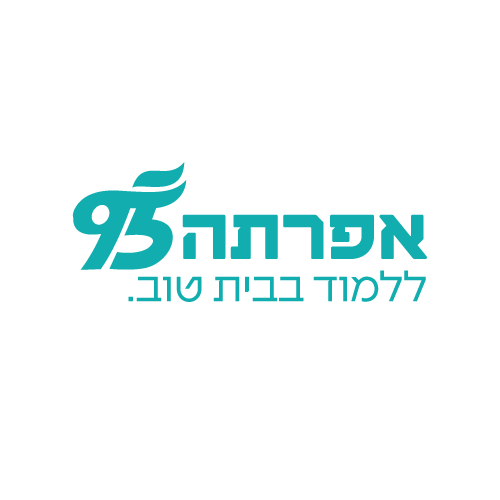  מספרי החדרים נקבעו לפי הסדר הבא: בנין, קומה, מספר חדר, לדוגמא: חדר 123= בנין 1, קומה 2, חדר  3. 